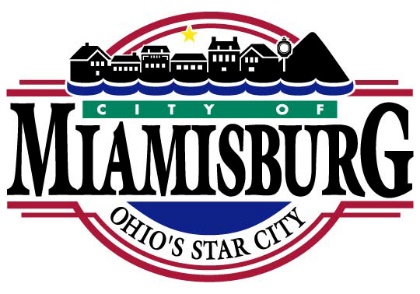 BOARD OF ZONING APPEALS MEETINGMonday, February 13, 2023Miamisburg Civic CenterCouncil Chambers10 N. First Street7:00 p.m. Due to a lack of agenda items, the meeting of the Miamisburg Board of Zoning Appeals scheduled for Monday, February 13, 2023 is hereby CANCELLED.The next scheduled meeting is March 13, 2023.